  Классный час «Пирамида питания»Цель:   1)формировать у учащихся представления о здоровом  питании, объяснить, что, такое полезная пища и почему пища должна быть разнообразной.2)развивать умения правильно питаться.3)воспитывать в детях здоровый образ жизни.Ход классного часаУчитель:Человеку нужно есть,Чтобы  встать и чтобы сесть,Чтобы прыгать, кувыркаться,Песни петь, дружить, смеяться,Чтоб расти и развиватьсяИ при этом не болетьНужно правильно питатьсяС самых  юных лет уметь.2. Учитель:Что такое –здоровое питание?Какая еда самая полезная, а какая – вредная?Что нужно  делать, чтобы быть здоровым?Как сохранить здоровье?    Об этом мы будем говорить на классных часах. Тема нашего классного часа сегодня – правильно ли ты питаешься? Учитель: Правильное питание – залог здоровья, но не все это воспринимают серьезно. О «хлебе насущном» человек думает в течение всей своей жизни, каким бы трудом он не занимался.За последние 100 - 150 лет наш рацион изменился до неузнаваемости. Благодаря гастрономической революции готовить стало легче, а переваривать труднее. Мы пьем порошковое молоко, завариваем кипятком сухое картофельное пюре, мажем на хлеб искусственное масло, утоляем голод хот-догами, чипсами и шоколадными батончиками. Супчики из пакетика, лапша моментального приготовления, бульонные кубики вытеснили со стола здоровую еду.Продукты питания помогают человеку расти, придают много сил и бодрости, усиливают защитные силы организма, помогают бороться с болезнями . Еда необходима, чтобы поддерживать жизнедеятельность нашего организма. - А какой должна быть еда? (Вкусной, разнообразной)- Почему? (В разных продуктах содержатся разные питательные вещества и витамины). Вы видите пирамиду питания.  Из чего она состоит?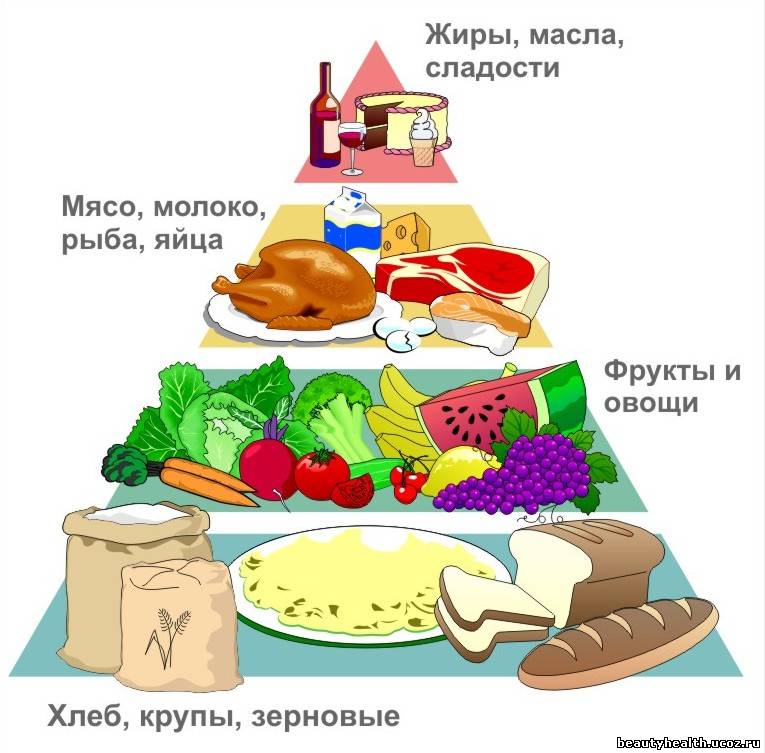 Вывод: Питание должно быть полноценным, т. е. разнообразным. 5.Тест. Правильно ли ты питаешься?1. Как часто в течение дня вы питаетесь? А) 3 раза и более; Б) 2 раза; В) 1 раз. 2. Всегда ли вы завтракаете? А) всегда; Б) не всегда; В) никогда. 3. Из чего состоит ваш завтрак? А) каша, чай; Б) мясное блюдо и чай; В) чай.4. Часто ли вы перекусываете между завтраком и обедом, обедом и ужином? А) никогда; Б) 2 раза в день; В) 3 раза.5. Как часто вы едите овощи, фрукты, салаты?А) 3 раза в день; Б) 1 – 2 раза в день; В) 2 – 3 раза в неделю; 6. Как часто вы едите жареную пищу?А) 1 раз в неделю; Б) 3 – 4 раза в неделю; В) каждый день. 10. Как часто вы едите хлеб?А) меньше 3 дней в неделю; Б) от 3 до 6 дней в неделю; В) за каждой едой. 11. Сколько чашек чая и кофе выпиваете за день?А) 1 – 2 ; Б) от 3 до 5; В) 6 и более.12. Прежде чем есть первое блюдо с мясом, вы:А) убираете из тарелки весь жир; Б) уберёте часть жира; В) оставите весь жир. Подсчёт баллов: 
 “А” – 2 балла “Б” – 1 балл “В” – 0 баллов.0 – 13 баллов – есть опасность;14 – 18 баллов – следует улучшить питание;19 – 24 хороший режим и качество питания. Составьте свою пирамиду и сравните с тем , как должно быть. Подумайте , что вы должны изменить? Каких продуктов в вашем рационе не хватает?( учащиеся работают со своими пирамидами, делятся впечатлениями, делают выводы)